Министерство культуры и архивов Иркутской областиИркутская областная детская библиотека им. Марка СергееваСерия «Писатели Приангарья»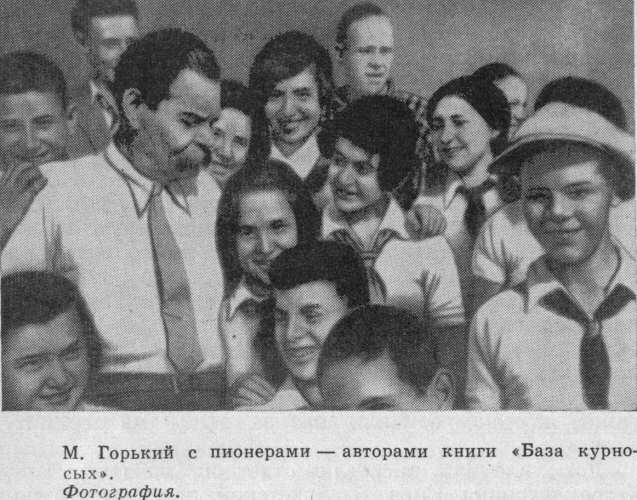 “Так вот вы какие, «курносые» …”Материалы по работе с книгой «База курносых»Иркутск201683.3Т15Печатается по решению редакционно-издательского советаИркутской областной детской библиотеки им. Марка СергееваСоставитель Л. Н. МолинаРедактор И. Б. БражниковаОтветственный за выпуск Я. Ю. Гавриш“Так вот вы какие, «курносые» …” : материалы по работе с книгой «База курносых» / сост. Л. Н. Молина ; ред. И. Б. Бражникова. – Иркутск : Изд. Иркут. обл. дет. б-ки им. Марка Сергеева, 2016. – 12 с.© Иркутская областная детская библиотека им. Марка Сергеева“Так вот вы какие, «курносые» …”СоставительЛ. Н. МолинаОтветственный за выпускЯ. Ю. ГавришКомпьютерная версткаК. О. ГерасимчукПредисловиеИстория создания «Базы курносых», первой в Советском Союзе книги, написанной детьми, – памятная веха в культурной летописи Иркутска. «База курносых» – это коллективная работа тридцати двух пионеров, мальчиков и девочек от десяти до пятнадцати лет. Юные авторы под руководством поэта Ивана Ивановича Молчанова-Сибирского по-детски непосредственно и искренне описали в книге свою жизнь, рассказали о школе, пионерских лагерях, Сибири. «База курносых» вышла из печати в Иркутске в 1934 году и сразу вызвала большой читательский интерес. Откликнулся на это событие и Максим Горький, который пригласил детей и их руководителей на Первый съезд писателей СССР.  Данные методические рекомендации помогут организаторам детского чтения в проведении мероприятий по популяризации детского творчества на примере истории создания «Базы курносых». Сценарий интерактивной беседы дополнен материалами к книжной выставке, состоящей из двух разделов, первый из которых посвящен «Базе курносых», второй – литературному творчеству современных школьников. В тех библиотеках, где достаточно литературы по теме, могут провести беседу непосредственно у выставки.Для проведения мероприятий желательно также использовать материалы электронной коллекции «Писатели Приангарья-детям» (http://detstvo.irkutsk.ru/authors/works.php?id=7)«Так вот вы какие, “курносые” …»Интерактивная беседа, посвященная истории создания «Базы курносых», для детей среднего школьного возрастаДействующие лица: Библиотекарь, Рассказчик, Чтец (1), Чтец (2).Библиотекарь: Ребята, что же такое «База курносых»? Базами в 30-е годы ХХ века назывались пионерские дружины, а эпитет «курносые» в шутливой форме подчеркивал юный возраст пионеров, их задорный, боевой характер. Под таким названием – «База курносых» – весной 1934 года в Иркутске вышла в свет первая в мире детская коллективная книжка. Авторы этого нашумевшего сборника – ученики иркутской школы № 6 – члены литературного кружка, руководимого молодым иркутским поэтом Иваном Молчановым.Книга эта удивительная... Во-первых, потому, что работал над ней не один взрослый писатель, а тридцать два юных автора. План книжки был разбит на части по количеству ребят. Один читал, а остальные слушали, обсуждали, проверяли. Если кто-то написал плохо, ему помогали, советовали, как сделать лучше. Вторая особенность книжки в том, что всё в ней правда. Юные авторы ничего не выдумывали, а как могли, безыскусно, искренне и весело рассказывали о своей жизни, учебе, пионерских делах и дружбе.В память о «Базе курносых» на здании Иркутского профессионального училища-интерната для инвалидов по ул. Володарского, 1 (угол ул. Карла Маркса), установлена мемориальная доска с текстом: «Здесь в 1933 году под руководством поэта И. И. Молчанова-Сибирского был создан первый в нашей стране пионерский творческий коллектив «База курносых», написавший книги «Пионеры о себе» и «В гостях у Горького». Кружок работал с 1934 по 1936 год.Чтец (1): Среди авторов была и 14-летняя пионерка Алла Каншина, которая позже вспоминала: «Сам факт издания книжки, первые одобрительные отклики на нее воодушевили кружковцев. Расхрабрившись, мы отправили свое «детище», как бы на рецензию, главному писателю страны – А. М. Горькому. А на неожиданный для нас гонорар и премию обкома комсомола (книга вышла тиражом 10 тыс. экземпляров) было решено осуществить извечную мечту всех иркутян – поехать в Москву. На полпути в столицу на небольшой железнодорожной станции Ишим мы купили центральные газеты и к своему удивлению прочли большую статью, в которой Горький похвалил нашу книжку. Получилось как в сказке…»Рассказчик: И сказка продолжалась... После многодневного пути ребят разместили на детской туристической базе на окраине Москвы. Однажды вечером на столе дежурной зазвонил телефон:– Кого, кого? – переспросила дежурная и сказала что-то девочке, которая вертелась возле нее. Та бросилась по коридору. – Базу Курносых какую-то к телефону! Есть такая девочка?– Которая из вас тут База Курносых? – довольно строго спросила дежурная группу ребят, подошедших к телефону.– Это мы самые и есть! Мы все! – сбивчиво объясняли они ей. – А кто звонит-то?А позвонил сам Максим Горький. Писатель, каким-то образом узнав, что авторы книги «База курносых» приехали в Москву на экскурсию, разыскал их и пригласил назавтра к десяти часам утра в Колонный зал, где заседал Первый Всесоюзный съезд писателей СССР. Поздно вечером все уселись за длинный стол в пустой столовой. Перед каждым лежал лист бумаги, на котором надо было написать приветственную речь. Затем из каждой работы выбрали самое яркое, непосредственное – так и составилось приветствие. Окончательное приветственное слово к съезду писали Иван Иванович Молчанов-Сибирский, писатель Исаак Григорьевич Гольдберг (они оба были делегатами съезда писателей), вожатая Галя Кожевина и пионерка Алла Каншина. Ей и поручили прочесть написанное.(Можно прочитать главу «Я приветствую» из кн.: База курносых. Пионеры о себе / ред. Г. Ф. Кунгуров. Иркутск, 1962. С. 171–173.) Библиотекарь: Вернувшись в Иркутск, переполненные впечатлениями, ребята захотели рассказать об увиденном и услышанном в столице, и прежде всего о встрече с великим и в то же время простым в общении Алексеем Максимовичем Горьким. Решение написать вторую книжку возникло само собой. Все понимали, что она должна быть лучше первой, и поэтому работали более вдумчиво и старательно. Книжка «В гостях у Горького» увидела свет в самом конце 1936 года. Алексея Максимовича уже не было в живых.Но на страницах этой книги сохранилось ощущение счастья от общения с Горьким у него на даче...Чтец (2): «Курносенькая Алка обеими руками держит за руку Алексея Максимовича и всё хочет что-то сказать ему. Да и всем нам хочется сказать что-то самое хорошее, что он и так знает… Пора прощаться. Мы обещаем Алексею Максимовичу, что будем стараться учиться; мы обещаем крепко-крепко любить жизнь, завоеванную для нас. В голубых глазах Алексея Максимовича блестят слезинки. Рафка старается шутить, но у него в глазах блестят теплые влажные искорки. До свиданья, Алексей Максимович! Мы идем к автомобилям, несем красивые душистые букеты цветов. Издали кажется, будто человек этот долго нес какую-то тяжесть и уже поставил ее, но выпрямиться еще не может. Зажглись глаза автомобилей. Мы крикнули Алексею Максимовичу: – Мы вас не забудем!»Рассказчик: На прощанье Алексей Максимович дал каждому гостю по экземпляру своей книги «В людях» с дарственной надписью. На экземпляре, подаренном Ивану Ивановичу Молчанову-Сибирскому, он написал: «Дяде Ване Молчанову-Сибирскому. Хорошее дело делаете, дядя! 19.VIII-34 г. М. Горький».            Через год старшие кружковцы окончили школу и разъехались по разным городам. Спустя некоторое время и остальные авторы «Базы курносых» покинули школьные стены. Кружок просуществовал около пяти лет, но любовь к Ивану Молчанову-Сибирскому и свою дружбу бывшие кружковцы пронесли через всю жизнь. Чтец (1): Из воспоминаний «курносых»: «Теперь, когда минули десятилетия с того времени, мы понимаем, что только Ивану Ивановичу мы должны быть благодарны за все эти удивительные подарки судьбы – «Базу курносых», встречи с Горьким, радость общения с Самуилом Маршаком, Корнеем Чуковским, Алексеем Толстым, Агнией Барто и другими писателями. Не будь Ивана Ивановича – не было бы поездки в Москву, статьи Горького «Мальчики и девочки», его писем в Иркутск, особенно второго, отправленного в адрес «Базы курносых», которое мы не можем читать без слез, – оно опубликовано только в 1972 году. Дружбу с дядей Ваней (так «курносые» называли своего руководителя) мы сохранили на всю жизнь. Все самые важные периоды нашей жизни были связаны с ним, касалось ли это выбора профессии, вступления в комсомол, учебы, работы или каких-то личных дел. В последние годы, уже тяжело больным, Иван Иванович подготовил к изданию обе наши книги – «База курносых» и «В гостях у Горького» (Анна Хороших, Ада Розенберг).Чтец (2): Из воспоминаний Ары Манжелес: «…Не знаешь, как руководить литкружком… Зовут Арой? Что же это за имя? Покраснев, ответила – Ариадна. Я очень досадовала на своего папу за то, что он мне дал такое неудобное, как мне казалось, имя. Дядя Ваня сразу понял мою драму насчет имени и сказал:– На небе есть созвездие из семи звезд, которое называется «Венец Ариадны». Знаешь об этом? Если люди увенчали ее венцом, значит было за что. – А за что? – заинтересовалась я.– А за то, что из беды она их вызволяла своей нитью. Слышала такое крылатое выражение: «Нить Ариадны»? Таким образом, первое, что сделал для меня дядя Ваня, он примирил меня с моим «неудобным» именем и сам подал мне спасательную нить. С этого дня и началась не только моя, но дружба всех нас, пионеров, с поэтом Иваном Ивановичем Молчановым-Сибирском. Его душевному такту, проницательности и чуткости я много раз удивлялась потом».Чтец (1): Из письма Ары Манжелес: «Когда я начинаю думать о Вас и писать Вам, то детство незримо становится рядом, светлое, доброе, неразрывно слитое с Вами, и подсказывает мне те чувства и выражения, которые, наверное, смешны и режут слух. Мне бы не хотелось быть смешной и неловкой, я очень Вас уважаю. Не хотелось бы быть сухой и официальной – я очень люблю Вас и все, что было пережито.Я часто раздумывала над тем, сколько часов Вы провели с нами, с ребятами. Эти часы, отданные нам, могли принадлежать Вашей работе и Вашей личной жизни. Чем старше становишься, тем больше это понимаешь и ценишь, а тогда казалось естественным. Вот эгоизм молодости!Дорогой Иван Иванович! Простите, если я себе позволила упрек. Никто не обязан помнить все и всех, но, если можно, пусть будет так, чтобы я как можно чаще могла прочесть «Дорогая Ара…» и обязательно «Ты». Мне же разрешите называть Вас на «Вы». Мне так удобней, и это справедливо, тем более что не будет идти вразрез с моей натурой».Рассказчик: Первое издание книги «База курносых» вышло в свет с иллюстрациями семиклассницы Ары Манжелес. Рисунки ее пришлись по душе юным читателям и были замечены Алексеем Максимовичем Горьким, которому ребята послали свою книжку. Ара росла не по годам серьезной, много читала, увлекалась рисованием, пробовала лепить фигурки из глины и пластилина. Сразу после окончания семи классов она стала учащейся Иркутского художественного техникума. Она самостоятельно подготовилась и поступила на скульптурный факультет Ленинградской академии художеств, которую закончила в 1947 году. Получив диплом художника-скульптора, стала работать преподавателем в высшем художественном промышленном училище им. В. И. Мухиной. Библиотекарь: В 1950 году ей была предоставлена персональная мастерская. Скульптор Ариадна Васильевна Манжелес воплотила в мраморе, бронзе и граните не только видных деятелей страны, но и целую галерею портретов своих современников – рабочих, артистов, воинов, детей. Дважды обращалась она к образу руководителя «Базы курносых», своего старшего друга и наставника Ивана Молчанова-Сибирского. Уже после смерти поэта она по памяти и фотоснимкам создала его скульптурный портрет. Работа, выполненная чеканкой по меди, экспонировалась в 1972 году в Русском музее на выставке «Мой современник». Автор передала ее в дар Иркутскому областному художественному музею. Второй бюст Ивана Ивановича Молчанова-Сибирского, выполненный Ариадной Манжелес в мраморе, сейчас находится в Иркутской областной универсальной научной библиотеке, носящей имя поэта.Рассказчик: Став взрослыми, разъехавшись в разные концы страны, «курносые» продолжали поддерживать зародившуюся в школьные годы дружбу, переписывались между собой, делились новостями и планами на будущее, иногда встречались. На протяжении многих лет они мечтали продолжить свою творческую работу, коллективно написать новую книгу – обо всем, что произошло в их жизни после окончания школы. Мысль о необходимости рассказать о том, как сложились судьбы авторов «Базы курносых», не раз высказывал и Иван Иванович Молчанов-Сибирский. В военные годы он продолжал поддерживать дружеские связи с «курносыми», знал, как им живется в тылу, кому-то на фронте, радовался каждой весточке от них.Библиотекарь: «Вот закончится война, и возьмемся за новую книгу», – мечтал Молчанов. У него были даже какие-то заготовки для будущей книги. Но ему не суждено было довести до конца начатое дело: в 1958 году писателя не стало.Вопрос о создании новой книги возник в мае 1984 года на юбилейном собрании в Иркутском доме литераторов, посвященном 50-летию со дня выхода первого издания «Базы курносых». И «курносые» откликнулись на этот призыв. Рассказчик: Участники юбилейной встречи разъехались в разные города, но каждый взялся за перо, и работа над новой книжкой началась. Можно только догадываться, как нелегко было им, уже немолодым людям, отягощенным повседневными заботами, оторванным друг от друга, сдержать данное слово. «Курносые», живущие в одном городе, совсем как в юности, коллективно читали и обсуждали написанное. Труднее было тем, кто находился вдали от друзей, но и они получали отзывы, советы и помощь в письмах, в беседах по телефону. Почти со всеми авторами переписывался и иркутский поэт, журналист Александр Гайдай, выполнявший обязанности редактора и литконсультанта в составлении новой книги. Чтец (2): Гайдай писал в предисловии к книге: «Мне глубоко симпатичны эти люди, теперь уже немолодые, но по-прежнему полные душевной энергии, живого интереса к тому, что происходит в мире, много сделавшие и делающие полезного для нашего общества и страны, сохранившие в своих сердцах верность идеалам юности. Я хорошо понимаю и разделяю их переживания, устремления и надежды, наверное, еще и потому, что и сам принадлежу к этому поколению. И моя собственная молодость пришлась на те же военные и послевоенные годы».Библиотекарь: И в 1987 году вышла заключительная часть трилогии – «Это в сердце было моём. Рассказывают курносые». Третья по счету, написанная авторским коллективом «Базы курносых», она существенно отличалась от предыдущих: те были написаны детьми, эта – взрослыми, умудренными жизненным опытом, много испытавшими и повидавшими людьми. Каждый новый рассказ открывается биографией автора, сообщением, как сложилась его взрослая судьба. Этой умной и доброй книжке суждена долгая жизнь уже потому, что в ней соединилось простое и будничное с масштабным и героическим, где проступают черты поколения, которому выпало победить в самой страшной войне. И все же особенным событием в своей жизни они считают ту далекую встречу с Горьким, которая оставила в их душе неизгладимый след.Радость творчестваКнижная выставкаРаздел 1. “Так вот вы какие, «курносые» …”…Эта книга – не просто литературное сочинение. Это живой человеческий документ, записки современников, в которых отразились черты времени, судьба целого поколения, выходившего в жизнь с мечтой о счастье и отстоявшего свое право на это счастье.А. Гайдай  «База курносых» продолжается : коллективный рассказ пионеров 30-х годов о наиболее ярких, памятных событиях их жизни, размышления «о времени и о себе» / худож. В. Адов ; сост. и вступ. ст. А. И. Гайдай. – Иркутск : Вост.-Сиб. кн. изд-во, 1987. – 224 с. : ил.Эта книжка – третья по счету, написанная авторским коллективом «Базы курносых». Она существенно отличается от предыдущих: те были написаны детьми, эта – взрослыми, умудренными жизненным опытом, много испытавшими и повидавшими людьми.База курносых. Пионеры о себе : главы из книги // Взвейтесь кострами : сборник. – Иркутск, 1984. – С. 117–161.База курносых. Пионеры о себе / ред. Г. Ф. Кунгуров ; ил. Б. Ф. Куприянова, А. Манжелес. – Иркутск, 1962. – 254 с. : ил.База курносых. В гостях у Горького : мемуары. – Иркутск : Кн. изд-во, 1936. – 96, [2] с. : ил.База курносых: пионеры о себе. – Иркутск : Полиграфкнига, 1934. – 86, [2] с. : ил.Алексеева, И. Фабричная девчонка вспоминает Горького: история создания «Базы курносых» / И. Алексеева // Копейка. – 2008. – № 48 (3–9 дек.). – С. 6–7. Корреспондент газеты встретилась с Аллой Каншиной, одной из «Базы курносых», выступавшей на Первом Всесоюзном съезде писателей в Москве.Каншина, А. База курносых : [воспоминания] / А. Каншина // Молчанов-Сибирский И. И. Мое предместье. – Иркутск, 1985. – С. 187–189.Каншина, А. Самые памятные дни юности : (об авторах «Базы курносых») / А. Каншина // Сибирь. – 1985. – № 2. – С. 103–119. Кожевина, Г. «База курносых» / Г. Кожевина // С веселым другом барабаном. – М., 1964. – С. 245–253. Кожевина, Г. Горький и пионеры / Г. Кожевина // Круглый год. – М., 1962. – С. 158–159. Лыженята : отрывок из книги «База курносых» // Сибирь. – 2013. – № 2. – С. 249–251. Маляревский, П. Г. «База курносых на колесах» : из статьи / П. Г. Маляревский // Иркутск. Три века. – Иркутск, 1986. – С. 314–316.Молчанов-Сибирский, И. Велика была радость / И. Молчанов-Сибирский // Взвейтесь кострами : повести, рассказы, стихи, воспоминания. – Иркутск, 1984. – С. 161–168.То же // Иркутск. Бег времени : в 2 т. Т. 1 : Слово о городе. – Иркутск, 2011. – С. 332–338.Неизвестное письмо А. М. Горького авторам «Базы курносых» // Молчанов-Сибирский И. И. Мое предместье. – Иркутск, 1985. – С. 174–176. По неизвестным причинам письмо не было отправлено в адрес «Базы курносых». Впервые было опубликовано в 1972 году.Письма «курносых» к И. И. Молчанову-Сибирскому // Молчанов-Сибирский И. И. Мое предместье. – Иркутск, 1985. – С. 176–186. Дружбу с дядей Ваней «курносые» сохранили на всю жизнь. В своих письмах они продолжали делиться с ним как с самым близким другом: касалось ли это учебы, выбора профессии, работы или каких-то личных дел.Сергеева, Ю. «Когда дети писали книги» // Вост.-Сиб. правда. – 2011. – № 57 (28 мая).О судьбах Ады Розенберг и Аллы Каншиной, которые в числе других написали книгу «База курносых».Федосеев, И. Последний поклон / И. Федосеев // Вост.-Сиб. правда. – 2013. – № 33 (12–19 авг.). – С. 19 : фот. Что же такое «База курносых»? : из воспоминаний Аллы Иокимовны Каншиной // Сибирь. – 2013. – № 2. – С. 252–254.Мамедов, М. «Рыжуха» и её друзья / М. Мамедов // Костер. – 1968. – № 3. – С. 23–25. – [Электронный ресурс]. – Режим доступа: http://arch.rgdb.ru/xmlui/handle/123456789/37948#page/25/mode/2upРаздел 2. Роднички детстваПервые подснежники: лит. творчество школьников города Шелехова / сост. В. П. Скиф. – Иркутск : Вост.-Сиб. кн. изд-во, 1996. – 128 с.Степные роднички: лит. творчество школьников Усть-Ордын. Бурят. автоном. округа / предисл. А. Румянцева, М. Хамгушкеевой. – Усть-Ордынский, 1998. – 157 с. – На рус. и бурят. яз.Сердцу светлого праздника хочется : кн. стихов, рассказов, статей / сост. В. В. Корнилов ; худож. М. Н. Баранов. – Иркутск : Улисс, 1995. – 96 с. : ил., портр.Роднички детства : сб. стихов, рассказов, сказок, загадок членов дет. лит. клуба «Братские роднички». – Иркутск : Папирус, 2000. – 157/2/ с. : ил.Мое слово о Вампилове : сочинения школьников и студентов Прибайкалья / сост. Л. В. Иоффе, вступ. ст. А. К. Костина. – Иркутск : Типография «На Чехова», 2002. – 92 с.В соавторстве с природой: детская книга по экологии : стихи, рассказы, сказки, сочинения и рисунки детей Красноярского края. – Красноярск : Гротеск, 2002. – 96 с. : ил. Радуга над Байкалом : альманах детского творчества / ред.-сост. С. И.  Акимова. –  Братск : Братск, 2005. – 109, [3] с. : ил. «Живи, Байкал!» : Парад проектов – 2 : (Сказки и легенды, рассказанные детьми) / авт.-сост. Е. В. Емельянова, О. Н. Шахерова. – Иркутск : [б. и.], 2009. – 79, [1] с. : ил. Мой край – Тайшетская земля / сост. Э. Ф. Нестерова. – Тайшет : Полиграфист, 2009. – 160, [2] с. 